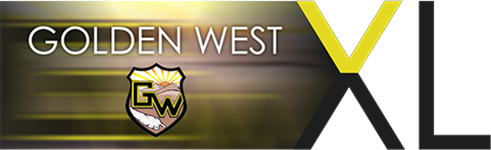 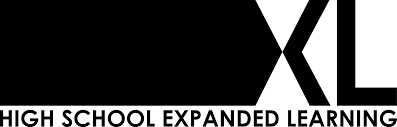 Peer Tutor Schedule 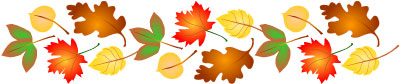 123Am Tutorial 7-8:14am LibraryPm Tutorial 3:30pm-6pm LibraryXL Café 3:20-6pm E10College & Careers 3:20-6pm Library English Tutorial 3:30-4:30pm P6Math 3:30-5:30pm P14Biology Workshop 3:30-4:30pm A2Hip-hop Dance 3:30-5:30pm 1003Engl. Learners Tutorial 3:30-5:30pm Library Auto. &repair 3:30-6pm IE6Photography 3:30-5:30pm A11Sports Med 3:30-5:30pm Trainers roomDebate 3:30-5pm P15 Am Tutorial 7-8:14am LibraryPm Tutorial 3:30pm-6pm LibraryXL Café 3:20-6pm E10College & Careers 3:20-6pm Library Engl. Tutorial 3:30-4:30pm P6Math Tutorial 3:30-5:30pm P14Chemistry Tutorial 3:30-5:30pm S4Soccer 3:30-5:30pm FieldHip-Hop Dance 3:30-5:30pm 1003Engl. Learners Tutorial 3:30-5:30pm LibraryMock Trial 3:30-5pm P15Am Tutorial 7-8:14am LibraryPm Tutorial 3:30-6pm LibraryXl Café 3:20-6pm E-10College & Careers 3:20-6pm LibraryEnglish Tutorial 3:30-4:30pm P6Gaming Club 3:30-6pm E10Debate 3:30-5pm P15678910Am Tutorial 7-19:15am LibraryPm Tutorial 3:30pm-6pm LibraryXL Café 3:20-6pm E10College & Careers 3:20-6pm Library English Tutorial 3:30-4:30pm P6Soccer 3:30-5:30pm Field Photography 3:30-5:30pm A11Debate 3:30-5pm P15Am Tutorial 7-8:14am LibraryPm Tutorial 3:30pm-6pm LibraryXL Café 3:20-6pm E10College & Careers 3:20-6pm Library English Tutorial 3:30-4:30pm P6Math tutorial 3:30-5:30pm P14  Chemistry Tutorial 3:30-5pm S4Engl. Learners Tutorial 3:30-5:30pm Library Auto. &repair 3:30-5:30pm IE6Photography 3:30-5:30pm A11Sports med 3:30-5:30 Trainers RoomMock Trial 3:30-5pm P15Am Tutorial 7-8:14am LibraryPm Tutorial 3:30pm-6pm LibraryXL Café 3:20-6pm E10College & Careers 3:20-6pm Library English Tutorial 3:30-4:30pm P6Math 3:30-5:30pm P14Biology Workshop 3:30-4:30pm A2Hip-hop Dance 3:30-5:30pm 1003Engl. Learners Tutorial 3:30-5:30pm Library Auto. &repair 3:30-6pm IE6Photography 3:30-5:30pm A11Sports Med 3:30-5:30pm Trainers roomDebate 3:30-5pm P15 Am Tutorial 7-8:14am LibraryPm Tutorial 3:30pm-6pm LibraryXL Café 3:20-6pm E10College & Careers 3:20-6pm Library Engl. Tutorial 3:30-4:30pm P6Math Tutorial 3:30-5:30 P14Chemistry Tutorial 3:30-5:30pm S4Soccer 3:30-5:30Pm FieldHip-Hop Dance 3:30-5:30pm 1003Engl. Learners Tutorial 3:30-5:30pm LibraryMock Trial 3:30-5pm P15Am Tutorial 7-8:14am LibraryPm Tutorial 3:30-6pm LibraryXl Café 3:20-6pm E-10College & Careers 3:20-6pm LibraryEnglish Tutorial 3:30-4:30pm P6Gaming Club 3:30-6pm E10Debate 3:30-5pm P151314151617Am Tutorial 7-19:15am LibraryPm Tutorial 3:30pm-6pm LibraryXL Café 3:20-6pm E10College & Careers 3:20-6pm Library English Tutorial 3:30-4:30pm P6Soccer 3:30-5:30pm Field Photography 3:30-5:30pm A11Debate 3:30-5pm P15Am Tutorial 7-8:14am LibraryPm Tutorial 3:30pm-6pm LibraryXL Café 3:20-6pm E10College & Careers 3:20-6pm Library English Tutorial 3:30-4:30pm P6Math tutorial 3:30-5:30pm P14 Chemistry Tutorial 3:30-5pm S4Engl. Learners Tutorial 3:30-5:30pm Library Auto. &repair 3:30-5:30pm IE6Photography 3:30-5:30pm A11Sports med 3:30-5:30 Trainers RoomMock Trial 3:30-5pm P15Am Tutorial 7-8:14am LibraryPm Tutorial 3:30pm-6pm LibraryXL Café 3:20-6pm E10College & Careers 3:20-6pm Library English Tutorial 3:30-4:30pm P6Math 3:30-5:30pm P14Biology Workshop 3:30-4:30pm A2Hip-hop Dance 3:30-5:30pm 1003Engl. Learners Tutorial 3:30-5:30pm Library Auto. &repair 3:30-6pm IE6Photography 3:30-5:30pm A11Sports Med 3:30-5:30pm Trainers roomDebate 3:30-5pm P15 Am Tutorial 7-8:14am LibraryPm Tutorial 3:30pm-6pm LibraryXL Café 3:20-6pm E10College & Careers 3:20-6pm Library Engl. Tutorial 3:30-4:30pm P6Math Tutorial 3:30-5:30 P14Chemistry Tutorial 3:30-5:30pm S4Soccer 3:30-5:30Pm FieldHip-Hop Dance 3:30-5:30pm 1003Engl. Learners Tutorial 3:30-5:30pm LibraryMock Trial 3:30-5pm P15Am Tutorial 7-8:14am LibraryPm Tutorial 3:30-6pm LibraryXl Café 3:20-6pm E-10College & Careers 3:20-6pm LibraryEnglish Tutorial 3:30-4:30pm P6Gaming Club 3:30-6pm E10Debate 3:30-5pm P152021222324Am Tutorial 7-19:15am LibraryPm Tutorial 3:30pm-6pm LibraryXL Café 3:20-6pm E10College & Careers 3:20-6pm Library English Tutorial 3:30-4:30pm P6Soccer 3:30-5:30pm Field Photography 3:30-5:30pm A11Debate3:30-5pm P15Am Tutorial 7-8:14am LibraryPm Tutorial 3:30pm-6pm LibraryXL Café 3:20-6pm E10College & Careers 3:20-6pm Library English Tutorial 3:30-4:30pm P6Math tutorial 3:30-5:30 P14 Chemistry Tutorial 3:30-5pm s4Engl. Learners Tutorial 3:30-5:30pm Library Auto. &repair 3:30-5:30pm IE6Photography 3:30-5:30pm A11Sports med 3:30-5:30 Trainers RoomMock Trial 3:30-5pm P15Am Tutorial 7-8:14am LibraryPm Tutorial 3:30pm-6pm LibraryXL Café 3:20-6pm E10College & Careers 3:20-6pm Library English Tutorial 3:30-4:30pm P6Math 3:30-5:30pm P14Biology Workshop 3:30-4:30pm A2Hip-hop Dance 3:30-5:30pm 1003Engl. Learners Tutorial 3:30-5:30pm Library Auto. &repair 3:30-6pm IE6Photography 3:30-5:30pm A11Sports Med 3:30-5:30pm Trainers roomDebate 3:30-5pm P15 Am Tutorial 7-8:14am LibraryPm Tutorial 3:30pm-6pm LibraryXL Café 3:20-6pm E10College & Careers 3:20-6pm Library Engl. Tutorial 3:30-4:30pm P6Math Tutorial 3:30-5:30pm P14Chemistry Tutorial 3:30-5:30pm S4Soccer 3:30-5:30Pm FieldHip-Hop Dance 3:30-5:30pm 1003Engl. Learners Tutorial 3:30-5:30pm LibraryMock Trial 3:30-5pm P15Am Tutorial 7-8:14am LibraryPm Tutorial 3:30-6pm LibraryXl Café 3:20-6pm E-10College & Careers 3:20-6pm LibraryEnglish Tutorial 3:30-4:30pm P6Gaming Club 3:30-6pm E10Debate 3:30-5pm P1527282930Am Tutorial 7-19:15am LibraryPm Tutorial 3:30pm-6pm LibraryXL Café 3:20-6pm E10College & Careers 3:20-6pm Library English Tutorial 3:30-4:30pm P6Soccer 3:30-5:30pm Field Photography 3:30-5:30pm A11Debate3:30-5pm P15Am Tutorial 7-8:14am LibraryPm Tutorial 3:30pm-6pm LibraryXL Café 3:20-6pm E10College & Careers 3:20-6pm Library English Tutorial 3:30-4:30pm P6Math tutorial 3:30-5:30 P14 Chemistry Tutorial 3:30-5pm S4Engl. Learners Tutorial 3:30-5:30pm Library Auto. &repair 3:30-5:30pm IE6Photography 3:30-5:30pm A11Sports med 3:30-5:30 Trainers RoomMock Trial 3:30-5pm P15Am Tutorial 7-8:14am LibraryPm Tutorial 3:30pm-6pm LibraryXL Café 3:20-6pm E10College & Careers 3:20-6pm Library English Tutorial 3:30-4:30pm P6Math 3:30-5:30pm P14Biology Workshop 3:30-4:30pm A2Hip-hop Dance 3:30-5:30pm 1003Engl. Learners Tutorial 3:30-5:30pm Library Auto. &repair 3:30-6pm IE6Photography 3:30-5:30pm A11Sports Med 3:30-5:30pm Trainers roomDebate 3:30-5pm P15 Am Tutorial 7-8:14am LibraryPm Tutorial 3:30pm-6pm LibraryXL Café 3:20-6pm E10College & Careers 3:20-6pm Library Engl. Tutorial 3:30-4:30pm P6Math Tutorial 3:30-5:30pm P14Chemistry Tutorial 3:30-5:30pm S4Soccer 3:30-5:30Pm FieldHip-Hop Dance 3:30-5:30pm 1003Engl. Learners Tutorial 3:30-5:30pm LibraryMock Trial 3:30-5pm P15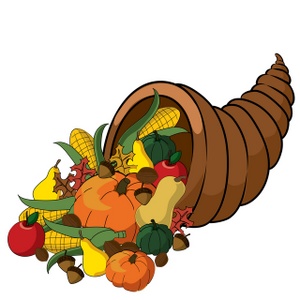 Mon.Tue.Wed.Thu.Fri.A.M. TutorsJonathan Court7am-9amAlgebra, Math 3, Pre-Cal A.M. TutorsJonathan Court7am-8amAlgebra, Math 3, Pre-CalA.M. TutorsJonathan Court7am-8amAlgebra, Math 3, Pre-CalA.M. TutorsJonathan Court7am-8amAlgebra, Math 3, Pre-CalA.M. TutorsJonathan Court7am-8amAlgebra, Math 3, Pre-CalP.M. TutorsSteven Soto3:30-4:30pmPhysics, Math 3Manuel Huizar3:30-4:30pmHealth, Biology, History, earth science, Math 1 & 2P.M. TutorsSteven Soto3:30-4:30pmPhysics, Math 3Virginia Duran-Camacho(bilingual)3:30-4:30pmMath 2&3Manuel Huizar3:30-5pmHealth, Biology, History, earth science, Math 1 & 2P.M. TutorsPatricia Correa3:30-4:30pmSpanish, English, GeometryVirginia Duran-Camacho(bilingual)3:30-4:30pmMath 2&3P.M. TutorsSteven Soto3:30-4:30pmPhysics, Math 3Michael Barragan3:30-4:30pmSpanish, Math 3P.M. TutorsPatricia Correa3:30-4:30pmSpanish, English, GeometryMichael Barragan3:30-4:30pmSpanish, Math 3